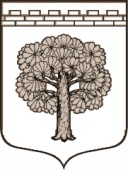 МУНИЦИПАЛЬНОЕ  ОБРАЗОВАНИЕ«ДУБРОВСКОЕ ГОРОДСКОЕ ПОСЕЛЕНИЕ»ВСЕВОЛОЖСКОГО МУНИЦИПАЛЬНОГО РАЙОНАЛЕНИНГРАДСКОЙ ОБЛАСТИАДМИНИСТРАЦИЯПОСТАНОВЛЕНИЕ05.07.2017                                                                                        № 244                                                                                       г.п. ДубровкаОб утверждении Технологической схемы 
предоставления муниципальной услуги по консультированию граждан и юридических лицв сфере земельно-имущественных отношений   В соответствии с  Федеральным законом от 27 июля 2010 г. № 210-ФЗ «Об организации предоставления государственных и муниципальных услуг», Постановлением Правительства Российской Федерации от 27 сентября 2011 г. № 797 «О взаимодействии между многофункциональными центрами предоставления государственных и муниципальных услуг и федеральными органами исполнительной власти, органами государственных внебюджетных фондов, органами государственной власти субъектов Российской Федерации, органами местного самоуправления», Постановлением Правительства Российской Федерации от 19 ноября 2016 г. № 1217 «О внесении изменений в постановление Правительства Российской Федерации от 27 сентября 2011 г. N 797», Постановлением Правительства Российской Федерации от 15.06.2009 № 478 «О единой системе информационно-справочной поддержки граждан и организаций по вопросам взаимодействия с органами исполнительной власти и органами местного самоуправления,   ПОСТАНОВЛЯЮ:1. Утвердить Технологическую схему предоставления муниципальной услуги по консультированию граждан и юридических лиц в сфере земельно-имущественных отношений, согласно приложению.2. Настоящее постановление подлежит официальному опубликованию в газете «Вести Дубровки» и размещению на официальном сайте муниципального образования «Дубровское городское поселение» в сети Интернет для сведения. 3. Настоящее постановление вступает в законную силу с даты подписания.4. Контроль исполнения постановления оставляю за собойИ.о. главы  администрации                                                                  Ю.Н. Пинчукова УТВЕРЖДЕНАПостановлением администрацииМО «Дубровское городское поселение»№ 244 от «05»июля 2017г.Технологическая схема 
предоставления муниципальной услуги по консультированию граждан и юридических лиц в сфере земельно-имущественных отношенийРаздел 1. «Общие сведения о муниципальной услуге»Раздел 2. «Общие сведения о «услугах»Раздел 3 «Сведения о заявителях «услуги»Раздел 4. «Документы, предоставляемые заявителем для получения «услуги»Раздел 5. «Документы и сведения, получаемые посредством межведомственного информационного взаимодействия»Раздел 6. Результат «услуги»Раздел 7. «Технологические процессы предоставления «услуги»Раздел 8 «Особенности предоставления «услуги» в электронной форме»Приложение 1к Технологической схеме предоставления муниципальной услуги по консультированию граждан и юридических лиц в сфере земельно-имущественных отношенийГлаве администрации МО «Дубровское городское поселение» 188684 Ленинградская область, Всеволожский район, г.п. Дубровка, ул. Советская, д.33.от Ф.И.О.   физического   лица   либо   наименование юридического  лица  с  указанием полного почтового адреса и контактного телефонаЗАПРОС«___»_____________ 20__ г.                                                                            №____________ Прошу предоставить консультацию по вопросу ____________________________________________________________________________________________________________________________________________________________________________________________________________________________________________________________________________________(подробное описание сути вопроса)в письменной / устной форме.Ответ прошу выдать мне / моему представителю.               _______________________________________ / __________________               (подпись лица)                                                  (фамилия, инициалы)Приложение 2к Технологической схеме предоставления муниципальной услуги по консультированию граждан и юридических лиц в сфере земельно-имущественных отношенийФ.И.О.   физического   лица   либо   наименование юридического  лица  с  указанием полного почтового адреса КОНСУЛЬТАЦИЯ «___»_____________ 20__ г.                                                                                     №____________  ___________________________________________________________________________________________, (Ф.И.О., должность уполномоченного должностного лица) рассмотрев запрос _________________________________________ от ________________________________ (инициалы, фамилия физического лица либо  наименование юридического лица)____________________________________________________________________________________________ (краткое описание сущности запроса) ________________________________________________________________________________________________________________________________________________________________________________________,  предоставляю следующую информацию:  ___________________________________________________________________________________________  ___________________________________________________________________________________________(изложение информации о правовых актах, регулирующих соответствующие правоотношения, со ссылками на конкретные нормы)              _______________________________________                                     / __________________                         (подпись лица, оказавшего консультацию)                                                (фамилия, инициалы)№ПараметрЗначение параметра / состояние1Наименование органа, предоставляющего услугуАдминистрация муниципального образования «Дубровское городское поселение» Всеволожского муниципального района Ленинградской области2Номер услуги в федеральном реестре47401000100003849513Полное наименование услугиМуниципальная услуга по консультированию граждан и юридических лиц в сфере земельно-имущественных отношений 4Краткое наименование услугиКонсультирование граждан и юридических лиц в сфере земельно-имущественных отношений 5Административный регламент предоставления государственной услугиПостановление администрации муниципального образования «Дубровское городское поселение» Всеволожского муниципального района Ленинградской области от 05.09.2012 №2696Перечень «подуслуг»нет7Способы оценки качества предоставления муниципальной  услуги1. Опрос заявителей непосредственно при личном приеме или с использованием телефонной связи;2. Единый портал государственных услуг (функций): www.gosuslugi.ru;3. Портал государственных услуг (функций) Ленинградской области: www.gu.lenobl.ru4. Официальный сайт МО: www.ndubrovka.ru№Наименование «услуги»Срок предоставления в зависимости от условийСрок предоставления в зависимости от условийОснования отказа в приеме документовОснования отказа в предоставлении «услуги»Основа-ния приостановления «услуги»Срок приоста-новления предоставления «услуги»Плата за предоставление «подуслуги»Плата за предоставление «подуслуги»Плата за предоставление «подуслуги»Способ обращения за получением «услуги»Способ получения результата «услуги»№Наименование «услуги»При подаче заявления по месту жительства (месту нахождения юр.лица)При подаче заявления не по  месту жительства (месту обращения)Основания отказа в приеме документовОснования отказа в предоставлении «услуги»Основа-ния приостановления «услуги»Срок приоста-новления предоставления «услуги»Наличие платы (государственной пошлины)Реквизиты НПА, являющегося основанием для взимания платы (государственной пошлины)КБК для взимания платы (государственной пошлины), в том числе для МФЦСпособ обращения за получением «услуги»Способ получения результата «услуги»1.Консуль-тирова-ние граждан и юриди-ческих лиц в сфере земельно-иму-ществен-ных отноше-ний1.Консуль-тирование в устной форме – не более 1 часа2.Консуль-тирование в письмен-ной форме - 30 кален-дарных дней1.Консуль-тирование в устной форме – не более 1 часа2.Консуль-тирование в письмен-ной форме - 30 кален-дарных днейНет1.Отсутствие в запросе необходимой информации о заявителе2.Обращение содержит требование подтвердить или определить стоимость муници-пального имущества3.Вопрос не входит в компе-тенцию админи-страции МО "Дуб-ровское городское поселение"4.Текст не поддается прочтению5.На ана-логичный запрос неодно-кратно давались ответыНетНетНет --1. Администрация МО «Дубровское городское поселение» Всеволожского муниципального района Ленинградской области, непосредственно предоставляющая муниципальную услугу 1.Администрация МО «Дубровское городское поселение» Всеволожского муниципального района Ленинградской области, непосредственно предоставляющая муниципальную услугу№Категории лиц, имеющих право на получение «услуги»Документ, подтверждающий полномочие заявителя соответствующей категории на получение «услуги»Установленные требования к документу, подтверждающему правомочие заявителя соответствующей категории на получение «услуги»Наличие возможности подачи заявления на предоставление «услуги» представителями заявителяИсчерпывающий перечень лиц, имеющих право на подачу заявления от имени заявителяНаименования документа, подтверждающего право подачи заявления от имени заявителяУстановленные требования к документу, подтверждающего право подачи заявления от имени заявителяКонсультирование граждан и юридических лиц в сфере земельно-имущественных отношенийКонсультирование граждан и юридических лиц в сфере земельно-имущественных отношенийКонсультирование граждан и юридических лиц в сфере земельно-имущественных отношенийКонсультирование граждан и юридических лиц в сфере земельно-имущественных отношенийКонсультирование граждан и юридических лиц в сфере земельно-имущественных отношенийКонсультирование граждан и юридических лиц в сфере земельно-имущественных отношенийКонсультирование граждан и юридических лиц в сфере земельно-имущественных отношенийКонсультирование граждан и юридических лиц в сфере земельно-имущественных отношений1.Физические лицаДокументудостоверяющийличностьДолжен быть действительным на срок обращения за предоставлением услуги.Не должен содержать подчисток, приписок, зачеркнутых слови других исправлений.Не должен иметь повреждений, наличие которых непозволяет однозначно истолковать их содержание.ИмеетсяЛюбоедееспособноефизическоелицо,достигшее 18летДоверен-ностьДолжна бытьдействительной на срокобращения за предоставлениемуслуги.Не должна содержатьподчисток, приписок,зачеркнутых слов идругих исправлений.Не должна иметьповреждений, наличиекоторых не позволяетоднозначно истолковатьих содержание.2.Юридические лицаРешение(приказ) оназначении или обизбраниина должностьДолжно содержать:- подпись должностного лица, подготовившего документ, дату составления документа;-информацию о праве физического лица действовать отимени заявителя без доверенности;должно быть действительным на срок обращения запредоставлением услуги.ИмеетсяЛица,имеющиесоответствующие полномочияДоверен-ностьДолжна быть заверенапечатью (при наличии)заявителя и подписанаруководителемзаявителя илиуполномоченным этимруководителем лицом… и др№Категории  документаНаименования документов, которые представляет заявитель  получение «услуги»Количество необходимых экземпляров документа с указанием подлинник/копияДокумент, предоставляемый по условиюУстановленные требования к документуФорма (шаблон) заявленияФорма (шаблон) ответаКонсультирование граждан и юридических лиц в сфере земельно-имущественных отношенийКонсультирование граждан и юридических лиц в сфере земельно-имущественных отношенийКонсультирование граждан и юридических лиц в сфере земельно-имущественных отношенийКонсультирование граждан и юридических лиц в сфере земельно-имущественных отношенийКонсультирование граждан и юридических лиц в сфере земельно-имущественных отношенийКонсультирование граждан и юридических лиц в сфере земельно-имущественных отношенийКонсультирование граждан и юридических лиц в сфере земельно-имущественных отношенийКонсультирование граждан и юридических лиц в сфере земельно-имущественных отношений1.1.ЗаявлениеЗаявление на оказание муниципальной услуги1подлинникНет- для юридического лица полное и (при наличии) сокращенное наименование, в том числе фирменное наименование, организационно-правовая форма, фамилия, имя и (при наличии) отчество руководителя, место нахождения, контактный телефон, идентификационный номер налогоплательщика, банковские реквизиты;- для индивидуального предпринимателя: фамилия, имя и (при наличии) отчество индивидуального предпринимателя, место его жительства, данные документа, удостоверяющего его личность, идентификационный номер налогоплательщика, банковские реквизиты;- для физического лица: фамилия, имя и (при наличии) отчество, место его жительства, данные документа, удостоверяющего его личность;Приложе-ние 1Приложе-ние 2Реквизиты актуальной технологической карты межведомственного взаимодействияНаименования запрашиваемого документаПеречень и состав сведений, запрашиваемых в рамках межведомственного информационного взаимодействияНаименование органа (организации), в адрес которого (ой) направляется межведомственный запросSID электронного сервисаСрок осуществления межведомственного информационного взаимодействияФорма (шаблон)  межведомственного  запросаОбразец заполнения  формы  межведомственного  запросаКонсультирование граждан и юридических лиц в сфере земельно-имущественных отношенийКонсультирование граждан и юридических лиц в сфере земельно-имущественных отношенийКонсультирование граждан и юридических лиц в сфере земельно-имущественных отношенийКонсультирование граждан и юридических лиц в сфере земельно-имущественных отношенийКонсультирование граждан и юридических лиц в сфере земельно-имущественных отношенийКонсультирование граждан и юридических лиц в сфере земельно-имущественных отношенийКонсультирование граждан и юридических лиц в сфере земельно-имущественных отношенийКонсультирование граждан и юридических лиц в сфере земельно-имущественных отношенийНетНетНетНетНетНетНетНет№Документ/ документы, являющиеся результатом «услуги»Требования к  документу/ документам,  являющиеся результатом «услуги»Характеристика результата (положительный / отрицательный)Форма  документа/ документов, являющихся  результатом «услуги»Образец  документа/ документов, являющихся  результатом «услуги»Способ получения результатаСрок хранения невостребованных заявителем результатовСрок хранения невостребованных заявителем результатов№Документ/ документы, являющиеся результатом «услуги»Требования к  документу/ документам,  являющиеся результатом «услуги»Характеристика результата (положительный / отрицательный)Форма  документа/ документов, являющихся  результатом «услуги»Образец  документа/ документов, являющихся  результатом «услуги»Способ получения результатав органеВ МФЦКонсультирование граждан и юридических лиц в сфере земельно-имущественных отношенийКонсультирование граждан и юридических лиц в сфере земельно-имущественных отношенийКонсультирование граждан и юридических лиц в сфере земельно-имущественных отношенийКонсультирование граждан и юридических лиц в сфере земельно-имущественных отношенийКонсультирование граждан и юридических лиц в сфере земельно-имущественных отношенийКонсультирование граждан и юридических лиц в сфере земельно-имущественных отношенийКонсультирование граждан и юридических лиц в сфере земельно-имущественных отношенийКонсультирование граждан и юридических лиц в сфере земельно-имущественных отношенийКонсультирование граждан и юридических лиц в сфере земельно-имущественных отношений1.Оказание консультации гражданину либо юридическому лицу по вопросу, относящемуся к сфере земельно-имущественных отношенийВ письменной форме: - Официальное письмо  администрации МО «Дубровское городское поселение» При устном консультировании:получение запрашиваемой информации в устной формеПоложительныйВ произвольной формеВ произвольной формеСогласно указанным в заявлении способам получения:-лично;-почтовым отправлением;10 лет1 год1.Мотивированный отказ в  консультации гражданину либо юридическому лицу по вопросу, относящемуся к сфере земельно-имущественных отношенийОфициальное письмо  администрации МО «Дубровское городское поселение» об отказе ОтрицательныйВ произвольной формеВ произвольной формеСогласно указанным в заявлении способам получения:-лично;-почтовым отправлением;10 лет1 год№Наименование процедуры процессаОсобенности исполнения  процедуры процессаСроки исполнения  процедуры процессаИсполнитель  процедуры процессаРесурсы, необходимые для  выполнения  процедуры процессаРесурсы, необходимые для  выполнения  процедуры процессаФормы документов, необходимые для выполнения  процедуры процессаКонсультирование граждан и юридических лиц в сфере земельно-имущественных отношенийКонсультирование граждан и юридических лиц в сфере земельно-имущественных отношенийКонсультирование граждан и юридических лиц в сфере земельно-имущественных отношенийКонсультирование граждан и юридических лиц в сфере земельно-имущественных отношенийКонсультирование граждан и юридических лиц в сфере земельно-имущественных отношенийКонсультирование граждан и юридических лиц в сфере земельно-имущественных отношенийКонсультирование граждан и юридических лиц в сфере земельно-имущественных отношенийКонсультирование граждан и юридических лиц в сфере земельно-имущественных отношений1Прием, регистрация заявления и прилагаемых к нему документовЗаявление и иные документы, представленные в  администрацию МО «Дубровское городское поселение», регистрируются в день их поступления.Регистрация осуществляется путем проставления на заявлении регистрационного штампа в правой нижней части лицевой стороны первой страницы в течение 30 минут (если документы поступают по почте, их регистрация осуществляется в течение трех дней с момента получения). Регистрационный штамп содержит дату и входящий номер.Второй экземпляр заявления с регистрационным штампом передается заявителю.Заявление и прилагаемые к нему документы передаются после регистрации в главе   администрации МО «Дубровское городское поселение» не позднее дня, следующего за регистрацией, который направляет их в течение одного дня сотруднику  администрации МО «Дубровское городское поселение», ответственному за  а рассмотрение заявленияВ день поступления запросаДолжностное лицо, ответственное за регистрацию поступающих документовв админи-страции МО «Дубровское городское поселение» Должностное лицо, ответственное за регистрацию поступающих документовв админи-страции МО «Дубровское городское поселение» Технологическое обеспечение: наличие доступа к автоматизированным системам, к сети «Интернет» для отправки электронной почтыНе требуются2Рассмотрение заявления и представленных документовДолжностное лицо  администрации МО «Дубровское городское поселение», ответственное за рассмотрение заявления, проверяет документы на комплектностьВ случае отсутствия оснований для отказа готовит письменный (устный) ответ на поставленные в заявлении (при личном приеме) вопросы.При наличии оснований для отказа также готовит официальный мотивированный ответ с указанием причин отказа в предоставлении муниципальной услугиНе более 30 дней со дня поступления заявленияДолжностное лицо  в  администрации МО «Дубровское городское поселение», ответственное за рассмотрение запросаДолжностное лицо  в  администрации МО «Дубровское городское поселение», ответственное за рассмотрение запросаТехнологическое обеспечение: наличие доступа к автоматизированным системам, к сети «Интернет» для отправки электронной почтыНе требуютсяСпособ получения заявителем информации о сроках и порядке предоставления «услуги»Способ записи на прием в органСпособ приема и регистрации органом, предоставляющим услугу, запроса и иных документов, необходимых для предоставления «услуги»Способ оплаты заявителем государственной пошлины или иной платы, взимаемой за предоставление «услуги»Способ получения сведений о ходе выполнения запроса о предоставлении «услуги»Способ подачи жалобы на нарушения порядка предоставления «услуги» и досудебного (внесудебного) обжалования решений и действий (бездействия) органа в процессе получения «услуги»Способ получения заявителем информации о сроках и порядке предоставления «услуги»Способ записи на прием в органСпособ приема и регистрации органом, предоставляющим услугу, запроса и иных документов, необходимых для предоставления «услуги»Способ оплаты заявителем государственной пошлины или иной платы, взимаемой за предоставление «услуги»Способ получения сведений о ходе выполнения запроса о предоставлении «услуги»Способ подачи жалобы на нарушения порядка предоставления «услуги» и досудебного (внесудебного) обжалования решений и действий (бездействия) органа в процессе получения «услуги»Консультирование граждан и юридических лиц в сфере земельно-имущественных отношенийКонсультирование граждан и юридических лиц в сфере земельно-имущественных отношенийКонсультирование граждан и юридических лиц в сфере земельно-имущественных отношенийКонсультирование граждан и юридических лиц в сфере земельно-имущественных отношенийКонсультирование граждан и юридических лиц в сфере земельно-имущественных отношенийКонсультирование граждан и юридических лиц в сфере земельно-имущественных отношений1.На портале государственных и муниципальных услуг (функций) Ленинградской области;2.При письменном обращении, в том числе в электронном виде, на адрес электронной почты  администрации МО «Дубровское городское поселение»3.На официальном сайте   администрации МО «Дубровское городское поселение» в сети "Интернет";1.По телефону  администрации МО «Дубровское городское поселение»;2.По почте и электронной почте    администрации МО «Дубровское городское поселение»;3.Посредством портала государственных и муниципальных услуг (функций) Ленинградской области, Единого Портала государственных и муниципальных услуг (функций)1. Запросы и иные документы, представленные в   администрации МО «Дубровское городское поселение», регистрируются в день их поступления.2. В результате направления пакета электронных документов посредством портала государственных и муниципальных услуг (функций) Ленинградской области, Единого Портала государственных и муниципальных услуг (функций) автоматизированной информационной системой межведомственного электронного взаимодействия Ленинградской области (далее - АИС «Межвед ЛО») производится автоматическая регистрация поступившего пакета электронных документов и присвоение пакету уникального номера дела. Не предусмотрена1.На портале государственных и муниципальных услуг (функций) Ленинградской области, Едином Портале государственных и муниципальных услуг (функций) по номеру дела заявителя;2.При устном обращении по справочному телефону  администрации МО «Дубровское городское поселение»1.В письменной форме в   администрации МО «Дубровское городское поселение»2.На официальном сайте   администрации МО «Дубровское городское поселение»3.Через МФЦ4.При личном приеме заявителя.5.На портале государственных и муниципальных услуг (функций) Ленинградской области6.На Едином Портале государственных и муниципальных услуг (функций)  